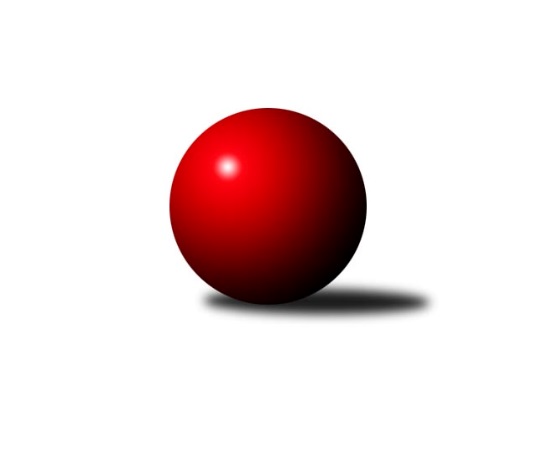 Č.10Ročník 2022/2023	1.1.2023Nejlepšího výkonu v tomto kole: 1682 dosáhlo družstvo: So. Chotoviny DOP Tábor 2022/2023Výsledky 10. kolaSouhrnný přehled výsledků:So. Chotoviny D	- So. Chýnov B	5:1	1682:1605	6.0:2.0	14.12.Loko Tábor C	- KK Hilton C	5:1	1570:1495	5.0:3.0	15.12.Loko Tábor D	- Sp. Soběslav B		dohrávka		27.2.KK Hilton C	- So. Chýnov B	5:1	1632:1578	4.0:4.0	19.12.Tabulka družstev:	1.	KK Hilton C	10	7	1	2	39.5 : 20.5 	45.0 : 35.0 	 1577	15	2.	So. Chotoviny D	10	6	1	3	38.0 : 22.0 	51.0 : 29.0 	 1575	13	3.	Loko Tábor C	10	6	0	4	36.0 : 24.0 	51.0 : 29.0 	 1581	12	4.	So. Chýnov B	10	4	2	4	32.0 : 28.0 	41.5 : 38.5 	 1592	10	5.	Sp. Soběslav B	9	3	2	4	22.5 : 31.5 	30.0 : 42.0 	 1481	8	6.	Loko Tábor D	9	0	0	9	6.0 : 48.0 	13.5 : 58.5 	 1376	0Podrobné výsledky kola:	 So. Chotoviny D	1682	5:1	1605	So. Chýnov B	Miloš Filip	 	 234 	 212 		446 	 1:1 	 451 	 	221 	 230		Vlastimil Novák	Jaroslava Nohejlová	 	 209 	 173 		382 	 1.5:0.5 	 372 	 	199 	 173		Karolína Roubková	Miroslav Vacko	 	 222 	 206 		428 	 1.5:0.5 	 403 	 	222 	 181		Karel Trpák	Lucie Lišková	 	 200 	 226 		426 	 2:0 	 379 	 	181 	 198		Věra Návarovározhodčí: Jan BartoňNejlepší výkon utkání: 451 - Vlastimil Novák	 Loko Tábor C	1570	5:1	1495	KK Hilton C	Josef Macháček	 	 178 	 196 		374 	 2:0 	 328 	 	165 	 163		Zdeněk Pech	David Dvořák	 	 185 	 171 		356 	 0:2 	 416 	 	202 	 214		Miroslav Kovač	Ondřej Novák	 	 236 	 219 		455 	 2:0 	 383 	 	199 	 184		Jarmil Kylar	Ctibor Cabadaj	 	 210 	 175 		385 	 1:1 	 368 	 	173 	 195		Jan Krákorarozhodčí: Zdeněk OndřejNejlepší výkon utkání: 455 - Ondřej Novák	 KK Hilton C	1632	5:1	1578	So. Chýnov B	Miroslav Kovač	 	 171 	 209 		380 	 0:2 	 403 	 	191 	 212		Vlastimil Novák	Jiří Vitha	 	 211 	 218 		429 	 2:0 	 388 	 	184 	 204		Jiří Šalát	Stanislav Ťoupal	 	 194 	 225 		419 	 1:1 	 393 	 	195 	 198		Karel Trpák	Jarmil Kylar	 	 202 	 202 		404 	 1:1 	 394 	 	211 	 183		Karolína Roubkovározhodčí: Miroslav DvořákNejlepší výkon utkání: 429 - Jiří VithaPořadí jednotlivců:	jméno hráče	družstvo	celkem	plné	dorážka	chyby	poměr kuž.	Maximum	1.	Ondřej Novák 	Loko Tábor C	446.65	303.1	143.6	4.8	5/5	(507)	2.	Stanislav Ťoupal 	KK Hilton C	431.40	297.4	134.0	7.5	5/5	(492)	3.	Miloš Filip 	So. Chotoviny D	424.15	290.4	133.8	4.7	5/5	(455)	4.	Jiří Vitha 	KK Hilton C	420.08	293.9	126.2	7.2	4/5	(432)	5.	Vlastimil Novák 	So. Chýnov B	411.84	289.5	122.4	7.5	5/5	(451)	6.	Jiří Šalát 	So. Chýnov B	406.00	294.4	111.6	12.0	4/5	(433)	7.	Miroslav Vacko 	So. Chotoviny D	397.48	286.7	110.7	11.5	5/5	(441)	8.	Karel Trpák 	So. Chýnov B	395.58	277.3	118.3	11.6	4/5	(416)	9.	Karolína Roubková 	So. Chýnov B	395.30	272.8	122.5	9.7	5/5	(472)	10.	Jaroslava Nohejlová 	So. Chotoviny D	391.25	270.4	120.9	10.0	4/5	(430)	11.	Věra Návarová 	So. Chýnov B	390.00	277.5	112.5	11.5	4/5	(435)	12.	Jarmil Kylar 	KK Hilton C	389.13	279.1	110.1	11.0	4/5	(427)	13.	Vladimír Křivan 	Sp. Soběslav B	387.80	280.3	107.5	11.4	5/5	(440)	14.	Jana Křivanová 	Sp. Soběslav B	383.88	267.8	116.1	11.8	4/5	(406)	15.	Monika Havránková 	Loko Tábor D	381.28	269.0	112.3	11.7	5/5	(438)	16.	Pavel Reichel 	Sp. Soběslav B	378.45	273.8	104.7	13.9	5/5	(386)	17.	Josef Macháček 	Loko Tábor C	370.50	272.4	98.1	14.9	4/5	(401)	18.	Lucie Lišková 	So. Chotoviny D	363.14	265.0	98.1	15.2	5/5	(426)	19.	Pavlína Fürbacherová 	Loko Tábor D	349.00	254.6	94.4	14.1	5/5	(407)	20.	Kateřina Smolíková 	Sp. Soběslav B	338.94	249.8	89.2	17.3	4/5	(377)	21.	Pavla Krejčová 	Loko Tábor D	316.84	228.9	88.0	19.5	5/5	(382)		Zdeněk Samec 	Loko Tábor C	437.75	294.5	143.3	5.5	3/5	(471)		Zuzana Mihálová 	Loko Tábor C	410.50	266.5	144.0	5.0	2/5	(417)		Michal Nový 	So. Chotoviny D	404.00	280.5	123.5	10.0	1/5	(420)		Miroslav Kovač 	KK Hilton C	398.78	278.7	120.1	11.1	3/5	(459)		Ctibor Cabadaj 	Loko Tábor C	388.75	286.1	102.7	14.2	3/5	(415)		Ladislav Maroušek 	KK Hilton C	382.33	268.3	114.0	11.7	3/5	(426)		Blanka Roubková 	So. Chýnov B	377.50	282.0	95.5	20.0	1/5	(380)		Jan Krákora 	KK Hilton C	374.17	274.8	99.3	14.7	3/5	(402)		Viktorie Lojdová 	Loko Tábor D	369.67	275.7	94.0	14.3	3/5	(386)		Vojtěch Polák 	Loko Tábor C	360.00	247.0	113.0	17.0	1/5	(360)		Ladislav Šmejkal 	So. Chotoviny D	343.00	236.0	107.0	13.0	1/5	(343)		Václav Gabriel 	KK Hilton C	343.00	257.0	86.0	19.0	2/5	(365)		Zdeněk Vít 	Loko Tábor C	340.83	248.0	92.8	17.3	2/5	(384)		David Dvořák 	Loko Tábor C	339.50	254.5	85.0	16.5	2/5	(356)		Zdeněk Pech 	KK Hilton C	338.25	250.8	87.5	18.3	2/5	(364)		Vojtěch Křivan 	Sp. Soběslav B	338.11	238.7	99.4	13.9	3/5	(372)		Martina Sedláčková 	Loko Tábor D	292.67	221.6	71.1	26.8	3/5	(347)Sportovně technické informace:Starty náhradníků:registrační číslo	jméno a příjmení 	datum startu 	družstvo	číslo startu
Hráči dopsaní na soupisku:registrační číslo	jméno a příjmení 	datum startu 	družstvo	Program dalšího kola:4.1.2023	st	17:00	So. Chýnov B - Sp. Soběslav B	5.1.2023	čt	17:00	Loko Tábor C - So. Chotoviny D	5.1.2023	čt	19:00	Loko Tábor D - KK Hilton C	Nejlepší šestka kola - absolutněNejlepší šestka kola - absolutněNejlepší šestka kola - absolutněNejlepší šestka kola - absolutněNejlepší šestka kola - dle průměru kuželenNejlepší šestka kola - dle průměru kuželenNejlepší šestka kola - dle průměru kuželenNejlepší šestka kola - dle průměru kuželenNejlepší šestka kola - dle průměru kuželenPočetJménoNázev týmuVýkonPočetJménoNázev týmuPrůměr (%)Výkon6xOndřej NovákLok. Tábor C4557xOndřej NovákLok. Tábor C117.994554xVlastimil NovákChýnov B4512xVlastimil NovákChýnov B113.944517xMiloš FilipChotoviny D4467xMiloš FilipChotoviny D112.674463xMonika HavránkováTábor4333xMonika HavránkováTábor112.294332xMiroslav VackoChotoviny D4282xMiroslav VackoChotoviny D108.134281xLucie LiškováChotoviny D4263xMiroslav KovačSezimák C107.88416